Республикæ Цæгат Ирыстон – АланийыТарскæйы хъæуы бынæттонхиуынаффæйады администрацииУЫНАФФААдминистрация местного самоуправленияТарского сельского поселенияРеспублики Северная Осетия – АланияП ОС Т А Н О В Л Е Н И Е28.11.2022г	с.Тарское 	№43	«О создании Женского совета при администрации         Тарского сельского поселения»	В соответствии с Федеральным законом от 06.10.2003 №131-ФЗ «Общих принципах организации местного самоуправления в Российской Федерации»,в целях совершенствования взаимодействия органов местного самоуправления с женской  общественностью оказания содействия в выработке решений по социально-значимым вопросам, привлечения женщин к активному участью в решении проблем защиты семьи, материнства, детства и других вопросов социальной сферы на территории сельского поселения в целях создания наиболее благоприятных условий для активного участия женщин в общественно-политической жизни сельского поселения ,улучшения положения женщин, укрепления семьи:  1.Создать  общественную организацию Женский совет при администрации Тарского сельского поселения Пригородного района Республики Северная Осетия-Алания.  2.Утвердить состав женсовета Тарского сельского поселения (приложение №1)  3.Утвердить положение о женсовете Тарского сельского  поселения (положение №2)  4.Настоящее постановление вступает в силу с момента его опубликования на официальном сайте «интернет» Тарского сельского поселения. 5.Контроль за исполнением данного постановления оставляю за собойГлава Тарского сельского поселения	Э.Д.Сотиев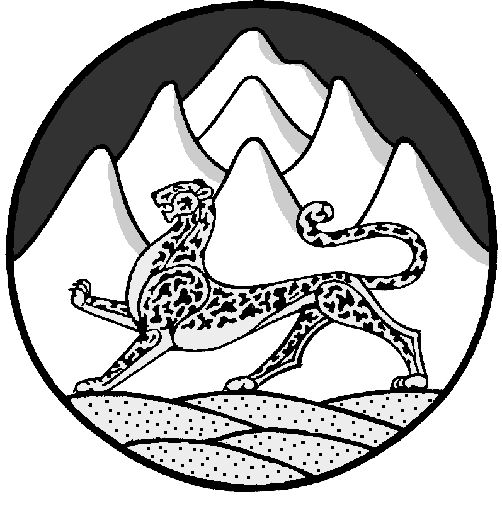 